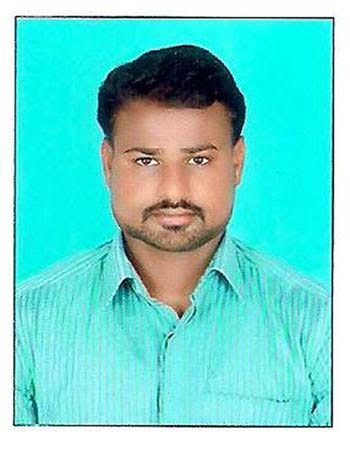 Sathish Location : UAE, DubaiSathish.148884@2freemail.com        To secure a promising position that offers both a challenge and good opportunity for growth.Competent and experienced professional with a proven track on Administration, and Document Controller over 4 years.Outstanding communication and motivational abilities to facilitate attainment of strategic goals and bottom line objectives.SHRIRAM TRANSPORT FINANCE CO LTD, TAMILNADU 		June 2010 – May 2011Document Controller cum Administrative AsstFASTENER POINT INDUSTRIES – UMM-AL-QUWAIN, UAE		 June 2011 – July 2013 Administrative AsstSHRIRAM TRANSPORT FINANCE CO LTD, TAMILNADU 		Aug 2015 – June 2017Administrative AsstSHRIRAM TRANSPORT FINANCE CO LTD, TAMILNADUReviewed charge documents for accuracy as well as corrected errors, return documents to source or enter missing data. Maintained control of input documents by properly following batch control procedures. Maintaining and updating all the necessary records, files, and databases.Receiving, sorting, distributing, and dispatching the incoming and outgoing mails and couriers.Maintained and compiled the records of business transactions and office activities of establishment. Bills, receipts, invoices, checks, policies and statements are sent after preparation. Other duties like book keeping, purchase supplies and payroll are also done. FASTENER POINT INDUSTRIES LLC, UMM AL QUWAIN, DUBAI, UAEProvide administrative support for the department such as answering telephones, assisting visitors, and resolving and referring a range of administrative problems and inquiries. Maintain front desk procedures including contact information, directions and frequently requested company informationCoordinate and perform a range of staff as well as operational support activities for the unit.Handled all official company correspondence efficiently Upgraded all office filing system Typed entire company documents and correspondence Created a systematic and reliable computerized customer database Responsible for training of new employees who joined the organization.A STUDY ON TOTAL QUALITY MANAGEMENT M/S PKR FASHION CLOTHES TIRUPURTo study the level of commitment of employees towards their work.To find out the factor influencing the commitment.Decrease of mistakes in all operation areas.Organizations have the certification of ISO 9000.Organization providing quality assurance system & Operation.Organizations have quality circle.The people are involved in quality circle.Organization is going for the quality audit in this company.This is the organization used bench marking.Responders practicing the 5’s Japanese philosophy.Operating System		: DOS, Windows 98/2000/XP/2007Package			: MS OfficeFather Name		: Srinivasan. PMarital Status   	: UnmarriedNationality		: Indian   Language’s known	:  Tamil, English & Hindi  I hereby declare that the above said information is up to my knowledge and best of my belief.			    						Yours FaithfullyDate:Place:								                         (SATHISH.S)CAREEER OBJECTIVEPROFILECAREER GRAPHPROFESSIONAL EXPERIENCEEDUCATION CREDENTIALSCourseName of InstitutionTenure%MBA (Operations)Thanthai Hans Roever College2013-2015 62%B.Com, (Comp.Appli.)Thanthai Hans Roever College2007-201068%PROJECTSTECHNICAL SKILLSPERSONAL DETAILSDECLARATION